MEMORIA ANUAL DE LABORES DURANTE EL AÑO  2020OFICINA MUNICIPAL DE APOYO A PERSONAS CON DISCAPACIDAD OMADIS  EL  CARMEN II.  ANTECEDENTES El establecimiento de las Oficinas Municipales de Apoyo a  Personas Con Discapacidad “OMADIS”, nace en Septiembre del año 2015,  producto de la relación entre la Fundación Red de Sobrevivientes y Personas Con Discapacidad, la Asociación de Personas Con Discapacidad (APDISCA) y la Alcaldía Municipal de Villa El Carmen, proyecto que es financiado por la Fundación Interamericana    ( FIA)Es así como para darle vida y oficializar la implementación de la OMADIS, la Alcaldía Municipal de Villa El Carmen, firmó con la Red de Sobrevivientes, un convenio de colaboración mutua el día 29 de julio de 2015, a través del cual se establecen las condiciones de colaboración entre ambas instituciones, pero las operaciones de trabajo de la OMADIS inician a partir del mes de septiembre de 2015A un año después de haber iniciado sus labores, la OMADIS es retomada como parte de sus áreas estratégicas de trabajo por parte de la Alcaldía Municipal, dando con esto cumplimiento a una de las clausulas estipuladas en el convenio, en la cual se determina que a partir del 2º. Año de funcionamiento la OMADIS pasaría a ser parte de la Alcaldía Municipal,  para lo cual asumiría los costos de su Implementación y Operatividad de la misma, pero mantendrá el apoyo técnico y de algunos recursos por parta de la Fundación Red de Sobrevivientes para garantizar su óptimo funcionamientoA partir del 01 de Septiembre de 2015 y buena parte del 2016, la personas encargada de la OMADIS, obtiene la categoría de Coordinador y se inician constantes capacitaciones en todo lo relacionado con Discapacidad, Principalmente en el tema  Derechos de la personas con discapacidad, Salud, Educación, Movilidad, Reinserción  y Gestión de RecursosOBJETIVOS QUE SE PRETENDEN CON LA OMADIS ● Contar con una Oficina de planificación con acciones de trabajo definidas, que contribuyan al mejoramiento de las condiciones de vida y la superación de las personas con discapacidad del municipio de Villa El CarmenPromover la visibilización del colectivo de personas con discapacidad y concientizar a la comunidad sobre dicho sector, con la finalidad de contribuir a una mejor inclusión dentro de la sociedad en Villa El Carmen Apoyar  el  trabajo que desarrolla la Asociación de Personas con Discapacidad de Villa El CarmenDURANTE EL PERIODO COMPRENDIDO DE ENERO A DICIEMBRE DE 2020, SE REALIZARON LAS SIGUIENTES ACCIONES:Este año (2020) debido a la pandemia de COVID-19, las actividades se vieron reducidas, sin embargo continuamos realizando varias gestiones para poder apoyar a nuestro sectorA pesar de sufrir los embates de la pandemia se entregaron más sillas de ruedas, a personas con diferentes discapacidades 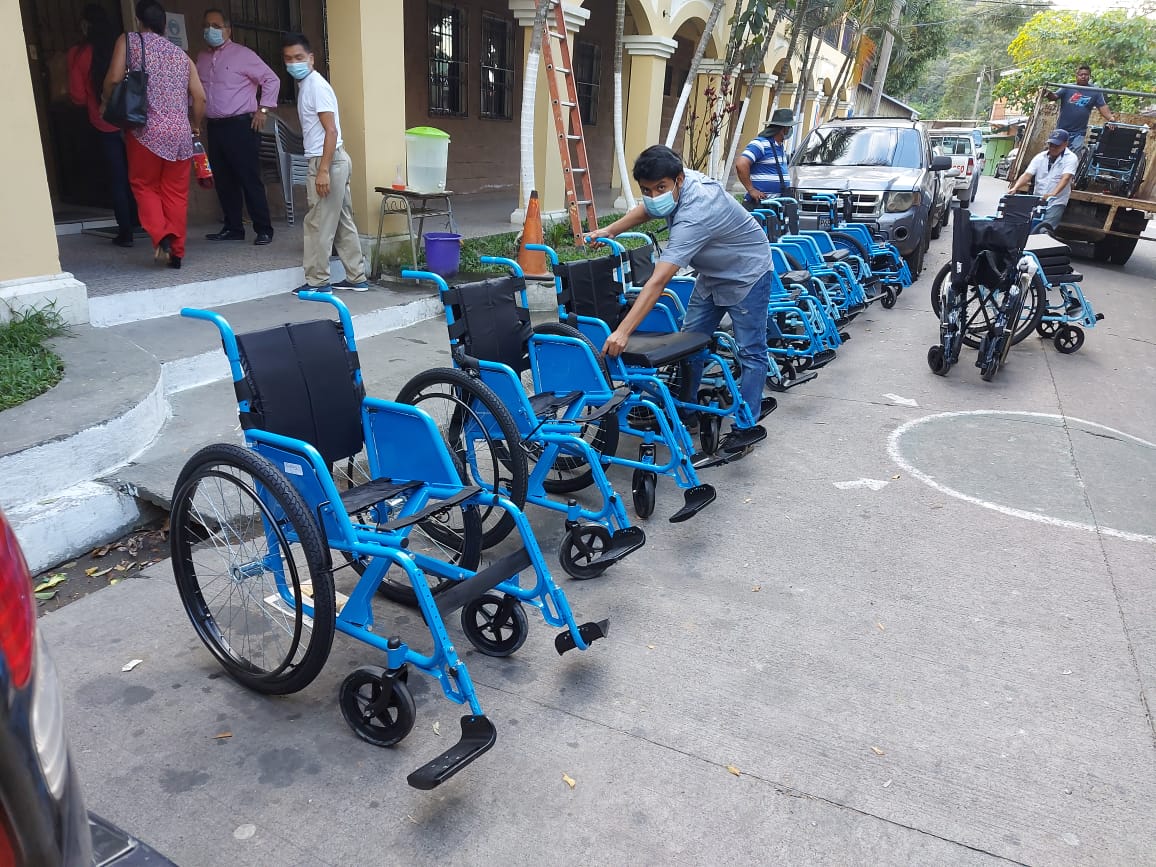 Se Entregaron MuletasEl 31 de Agosto de 2020, se entregaron 65 bolsas solidarias de artículos de primera necesidad y un huacal plástico grande, a personas con discapacidad previamente seleccionadas por el grado de discapacidad y de bajos recurso económicos, para que pudiesen sobrellevar la pandemia COVID-19  que azotaba en ese momento al Municipio, al Salvador y al Mundo entero   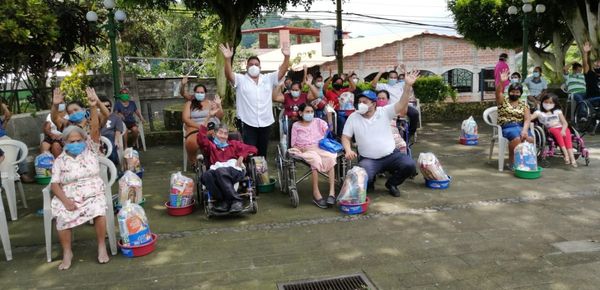 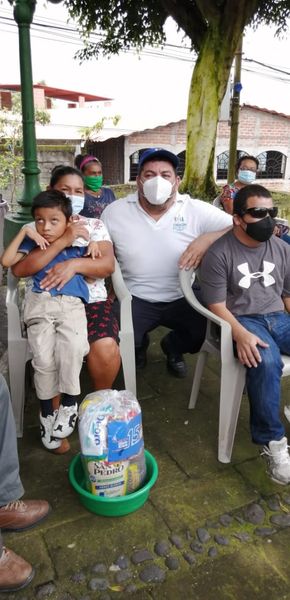 En Septiembre de 2020, un grupo de personas con diferentes discapacidades, fueron beneficiadas con un bono en efectivo de $ 50.00 dólares para que puedes comprar artículos de primera necesidad por la pandemia COVID-19, este bono en efectivo fue patrocinado por PLAN INTERNACIONALA inicios del mes de agosto  de 2020, se reiniciaron las reuniones con la directiva del Grupo Local de Ahorro y Crédito ( GLAC ) de forma virtual para empezar a planificar la continuidad de este grupo de ahorro y crédito e iniciando a mediados de Agosto, después de ponernos de acuerdo y comprometiéndonos que el protocolo de bioseguridad, se reinició con reuniones presenciales, estas operaciones finalizar hasta abril de 2021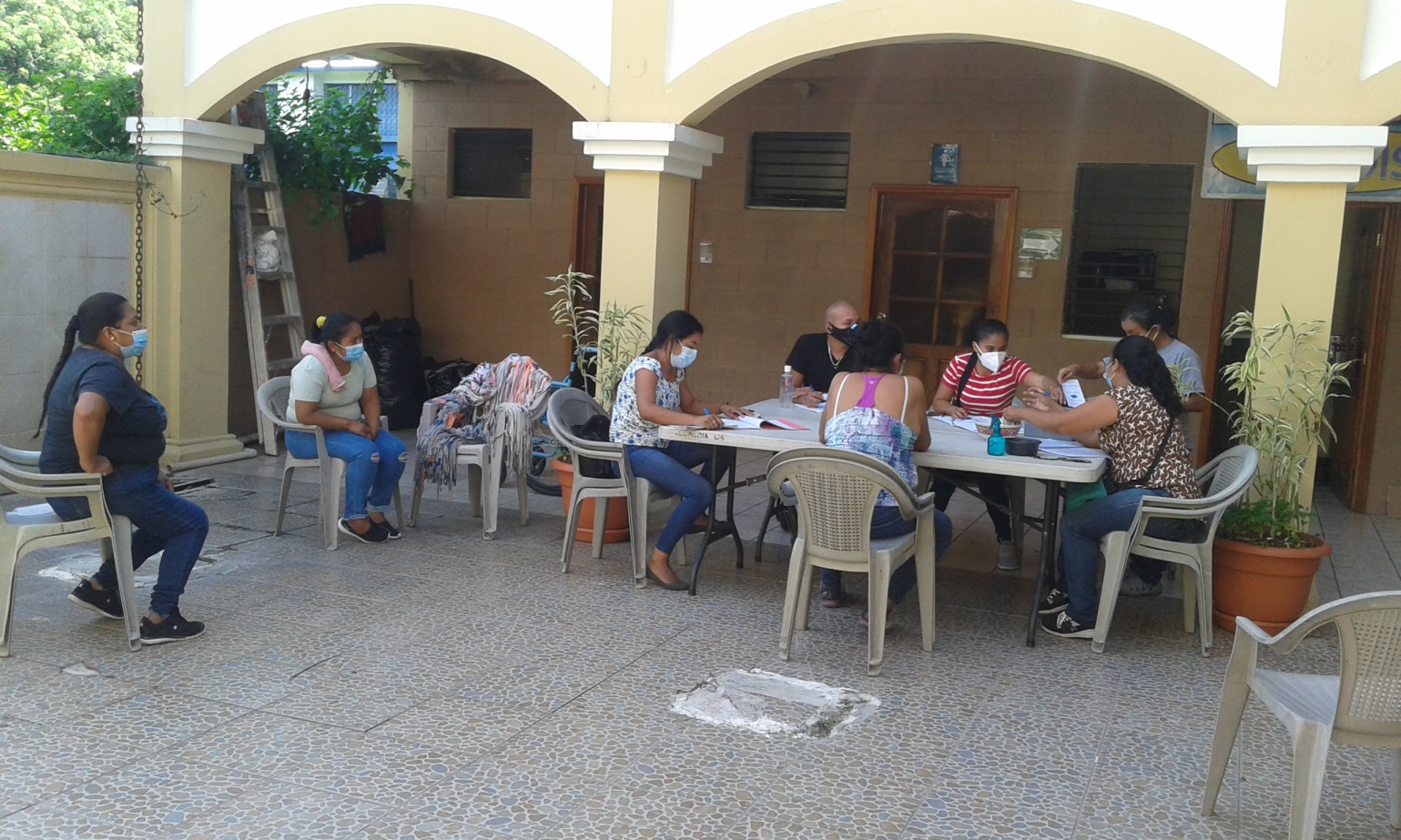 NoNombre de Beneficiado/aDONANTEFECHA1Santos López PérezFUNTER SAN VICENTE17/Dic/20202Rosa Cándida Álvarez RamírezFUNTER SAN VICENTE17/Dic/20203Miguel Ángel Mejía PérezFUNTER SAN VICENTE17/Dic/20204Santos Pastora Juárez VásquezFUNTER SAN VICENTE17/Dic/20205Miguel Ángel Beltrán FabiánFUNTER SAN VICENTE17/Dic/20206José Emérito Mejía NavarroFUNTER SAN VICENTE17/Dic/20207Pedro Flores GarcíaFUNTER SAN VICENTE17/Dic/20208María Susana Campos HernándezFUNTER SAN VICENTE17/Dic/20209Marina Lisseth Acosta de RodríguezFUNTER SAN VICENTE17/Dic/202010Laura de Jesús Meléndez Vda PalaciosFUNTER SAN VICENTE17/Dic/202011Santos Gabriel GarcíaFUNTER SAN VICENTE17/Dic/202012Mirna Elizabeth MejíaFUNTER SAN VICENTE17/Dic/202013José Alberto RosalesFUNTER SAN VICENTE17/Dic/202014David Nelson HernándezFUNTER SAN VICENTE17/Dic/202015Nolberto Hernández VidesFUNTER SAN VICENTE17/Dic/202016Rosa Deras de GonzálezFUNTER SAN VICENTE17/Dic/202017Félix López AlvaradoFUNTER SAN VICENTE17/Dic/2020NoNombre de Beneficiado/aDONANTEFECHA1Rosa Cándida Álvarez RamírezFUNTER SAN VICENTE17/Dic/2020